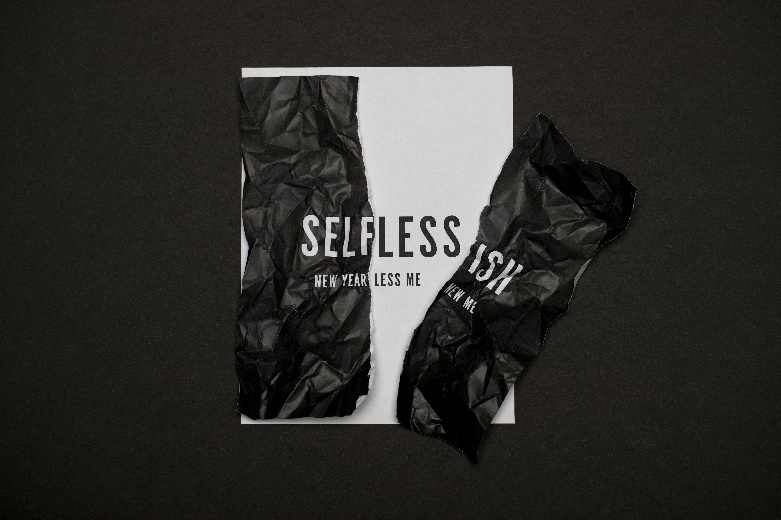 Bold in Witness			INTRODUCTIONAll of us fall somewhere between being completely selfish and completely selfless. On a scale of 1-10, how would you rank your selflessness? Why?DISCUSSION QUESTIONSHave you ever shared your faith with someone? What was it like?What do you think stops you from more boldly telling others about your faith?Read Matthew 16:24. How do you think this passage applies to you sharing your faith in Jesus with others?What are some ways that you already share your faith with others?Read Acts 4:13. Who’s someone that you recognize as a person who has “been with Jesus” How so?How would you like to become more bold in sharing your faith? What do you think it will take?STEPPING FORWARDPastor Phil talked about committing to impact one life in 2019, if you haven’t already fill out a One Life card and find some people who will hold you accountable to praying for and inviting that person to church. PrayerGod, thank You for Jesus. Please help us deny our selfish timidity, laziness, or pride. Help us step out and share Your love. We ask for boldness from the Holy Spirit so, like Peter and John, we won’t be able to stop telling others about You. Amen.